MessageAfin de faire face à la crise sanitaire liée à l'épidémie de Coronavirus COVID-19 et par mesure de précaution et de responsabilité, la Fédération Française de Tir a décidé de suspendre :les compétitions nationales, régionales et départementales,les rencontres amicales, formations, entraînements,l’ensemble des stages organisés par les ligues régionales,l’ensemble des stages organisés par les comités départementaux,l’ensemble des stages organisés par les associations.Cette suspension s’applique : aux ligues régionales,aux comités départementauxaux clubs et associations de la Fédération Française de tirElle prend effet à compter de ce jour 13 mars 2020, et ce jusqu’à nouvel ordre. 
 De plus amples informations suivront sur le déroulement à prévoir des échelons qualificatifs dans le cadre de la Gestion Sportive pour cette saison.©FFTir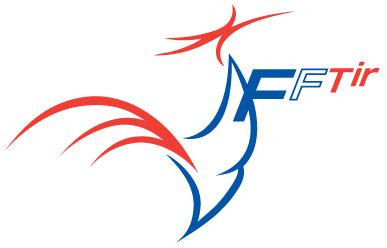 FÉDÉRATION FRANÇAISE DE TIR 